Анализ результатов ВПР по биологииОбщая информация об общеобразовательной организации Количественный состав участников ВПР - 2017ВПР 5 классРаспределение первичных баллов участников ВПР. 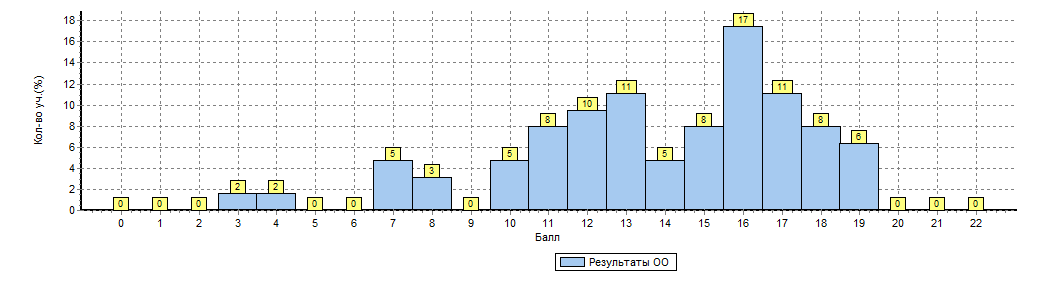 - Вид гистограммы по биологии в 5 классе не соответствует нормальному распределению первичных баллов.- фиксируются «пики» на 7, 13, 14, 16  баллах.- причины отклонения от нормального распределения первичных баллов:1. психологические возрастные особенности обучающихся2. недостаточные умения детей заполнять бланки ответов.3. узкий кругозор в области зоологии и ботаники, которые будут изучаться  только в 6 и 7 классах.4. невнимательное прочтение условия заданияМеры, которые приняты в МО для снижения необъективности:Проведено заседание метод.объединения учителей естественного цикла, на котором рассмотрены основные ошибки и кодификатор оценок.Решено продолжить работу по формированию устойчивых навыков у учащихся по работе с таблицами, графиками,  рисункамиПроводить устную работу на уроках по сравнению биологических объектовУсилить практическую направленность обучения, включая соответствующие задания на действия с натуральными объектами. Уделять больше времени на развитие логического мышления.С мотивированными учащимися проводить разбор заданий повышенного уровня сложности, проверяя усвоение этих методов на самостоятельных работах и дополнительных занятиях.Продолжить работу по повышению уровня сформированности представлений о межпредметных и внутрипредметных связях биологии с другими предметами.2.Сравнительный анализ результатов ВПР с годовыми отметками обучающихсяВыводы:- наблюдаются признаки объективности при проверке ВПР- наименьшие отклонения в расхождениях между годовыми отметками и результатами ВПР наблюдаются     в 5б классе (70%) и 5в (68%)- Наибольшие отклонения в расхождениях между годовыми отметками учащихся и результатами ВПР, а значит, и наименее объективные результаты наблюдаются у учащихся 5а класса, так как на графике наблюдаются отклонения в отметках по ВПР в сторону их снижения по сравнению с годовыми. 3.Сравнение статистических показателей общероссийских, региональных, муниципальных и школьных результатов ВПР по предметам (биология).Статистика по отметкамВыводы по таблице «Достижение планируемых результатов…»Задания, вызвавшие наименьшие затруднения у учащихся, т.е. с более высоким по сравнению с регионом и Россией процентом выполнения : 5, 6, 8(1) Задания, вызвавшие наибольшие затруднения у учащихся, т.е. с низким по сравнению с регионом и Россией процентом выполнения :1(3), 2,4, 7(3).Уделять больше внимания формированию умения устанавливать причинно-следственные связи, строить логическое рассуждение, умозаключение и делать выводы
Описывать и использовать приемы выращивания и размножения культурных растений, ухода за нимиСистематически проводить работу по формированию систематизированных представлений о биологических объектах, процессах, явлениях, закономерностях, об основных биологических теориях, об экосистемной организации жизни, о взаимосвязи живого и неживого в биосфере, о наследственности и изменчивости; овладению понятийным аппаратом биологии. 7.Выполнение заданий участниками ВПР (в % от числа участников)8.Выводы.- По результатам анализа спланирована коррекционная работа по устранению выявленных пробелов: организовано сопутствующее повторение на уроках.- Проведена работа над ошибками .- Продолжить работу по формированию устойчивых навыков у учащихся по работе с таблицами, гра     фиками,  рисунками- Уделять на каждом уроке больше времени на развитие логического мышления.- С мотивированными учащимися проводить разбор заданий повышенного уровня сложности, проверяя усвоение этих методов на самостоятельных работах и дополнительных занятиях.- Особое внимание в преподавании биологии следует уделить формированию умения устанавливать причинно-следственные связи, строить логическое рассуждение, умозаключение и делать выводы
Систематически проводить работу по формированию систематизированных представлений о биологических объектах, процессах, явлениях, закономерностях, об основных биологических теориях, об экосистемной организации жизни, о взаимосвязи живого и неживого в биосфере, о наследственности и изменчивости; овладению понятийным аппаратом биологии.Муниципальное образование (город/район)г. НовошахтинскНаименование ООМБОУ СОШ № 1Наименование предметов5 класс(чел.)Биология63КлассКол-во уч-ся, выполнявших ВПРОтметки по ВПР ниже годовой отметки (%)Отметки по ВПР совпадают с годовой отметкой по предмету(%)Отметки по ВПР выше годовой отметки (%)5а2231%62%7%5б2123%70%7%5в2022%68%9%ООООООООООООКол-во уч.Распределение групп баллов в %Распределение групп баллов в %Распределение групп баллов в %Распределение групп баллов в %Распределение групп баллов в %ООООООООООООКол-во уч.23455Вся выборкаВся выборкаВся выборкаВся выборкаВся выборкаВся выборка94013510.229.847.512.512.5Ростовская обл.Ростовская обл.Ростовская обл.Ростовская обл.Ростовская обл.352966.828.350.214.614.6город Новошахтинскгород Новошахтинскгород Новошахтинск72472410.233.847.78.3МБОУ СОШ №1     63636311.133.349.26.36.34.Достижение планируемых результатов в соответствии с ПООП ООО4.Достижение планируемых результатов в соответствии с ПООП ООО4.Достижение планируемых результатов в соответствии с ПООП ООО4.Достижение планируемых результатов в соответствии с ПООП ООО4.Достижение планируемых результатов в соответствии с ПООП ООО4.Достижение планируемых результатов в соответствии с ПООП ООО4.Достижение планируемых результатов в соответствии с ПООП ООО4.Достижение планируемых результатов в соответствии с ПООП ООО4.Достижение планируемых результатов в соответствии с ПООП ООО№Блоки ПООП ОООБлоки ПООП ОООМакс
баллПо ООСредний % выполненияСредний % выполнения1№выпускник научится / получит возможность научитьсяМакс
баллПо ООСредний % выполненияСредний % выполнения1№или проверяемые требования (умения) в соответствии с ФГОСили проверяемые требования (умения) в соответствии с ФГОСМакс
баллПо ООПо регионуПо РоссииПо России№Макс
баллПо ООПо регионуПо РоссииПо России63 уч.35296 уч.940135 уч.940135 уч.1(1)Умение создавать, применять и преобразовывать знаки и символы, модели и схемы для решения учебных и познавательных задач; Умение создавать, применять и преобразовывать знаки и символы, модели и схемы для решения учебных и познавательных задач; 2838787871(2)формирование первоначальных систематизированных представлений о биологических объектах, процессах, явлениях, закономерностях, о взаимосвязи живого и неживого в биосфере, овладение понятийным аппаратом биологии.  Выделять существенные признаки биологических объектов (клеток и организмов растений, животных) и процессов, характерных для живых организмов /  формирование первоначальных систематизированных представлений о биологических объектах, процессах, явлениях, закономерностях, о взаимосвязи живого и неживого в биосфере, овладение понятийным аппаратом биологии.  Выделять существенные признаки биологических объектов (клеток и организмов растений, животных) и процессов, характерных для живых организмов /  1818275751(3)находить информацию о растениях, животных в научно-популярной литературе, биологических словарях, справочниках, Интернет ресурсе, анализировать и оценивать ее, переводить из одной формы в другуюнаходить информацию о растениях, животных в научно-популярной литературе, биологических словарях, справочниках, Интернет ресурсе, анализировать и оценивать ее, переводить из одной формы в другую2374444442Умение определять понятия, создавать обобщения;Умение определять понятия, создавать обобщения;1446672722формирование первоначальных систематизированных представлений о биологических объектах, процессах, явлениях, закономерностях. Сравнивать биологические объекты (растения, животные), процессы жизнедеятельности; делать выводы и умозаключения на основе сравненияформирование первоначальных систематизированных представлений о биологических объектах, процессах, явлениях, закономерностях. Сравнивать биологические объекты (растения, животные), процессы жизнедеятельности; делать выводы и умозаключения на основе сравнения1446672723Умение классифицировать, самостоятельно выбирать основания и критерии для классификации; Умение классифицировать, самостоятельно выбирать основания и критерии для классификации; 2535853533приобретение опыта использования методов биологической науки и проведения несложных биологических экспериментов для изучения живых организмов.  различать по внешнему виду, схемам и описаниям реальные биологические объекты или их изображения, выявлять отличительные признаки биологических объектовприобретение опыта использования методов биологической науки и проведения несложных биологических экспериментов для изучения живых организмов.  различать по внешнему виду, схемам и описаниям реальные биологические объекты или их изображения, выявлять отличительные признаки биологических объектов2535853534Умение устанавливать причинно-следственные связи, строить логическое рассуждение, умозаключение (индуктивное, дедуктивное и по аналогии) и делать выводы; Умение устанавливать причинно-следственные связи, строить логическое рассуждение, умозаключение (индуктивное, дедуктивное и по аналогии) и делать выводы; 1387165654выбирать целевые и смысловые установки в своих действиях и поступках по отношению к живой природе. Раскрывать роль различных организмов в жизни человекавыбирать целевые и смысловые установки в своих действиях и поступках по отношению к живой природе. Раскрывать роль различных организмов в жизни человека1387165655Умение создавать, применять и преобразовывать знаки и символы, модели и схемы для решения учебных и познавательных задач; Умение создавать, применять и преобразовывать знаки и символы, модели и схемы для решения учебных и познавательных задач; 1705958585формирование первоначальных систематизированных представлений о биологических объектах, процессах, явлениях, закономерностях, овладение понятийным аппаратом биологии. Выделять существенные признаки биологических объектов (клеток и организмов растений, животных) и процессов, характерных для живых организмовформирование первоначальных систематизированных представлений о биологических объектах, процессах, явлениях, закономерностях, овладение понятийным аппаратом биологии. Выделять существенные признаки биологических объектов (клеток и организмов растений, животных) и процессов, характерных для живых организмов1705958586Умение осознанно использовать речевые средства в соответствии с задачей коммуникации;Умение осознанно использовать речевые средства в соответствии с задачей коммуникации;2554946466формирование первоначальных систематизированных представлений о биологических объектах, процессах, явлениях, закономерностях, овладение понятийным аппаратом биологии. Выделять существенные признаки биологических объектов (клеток и организмов растений, животных) и процессов, характерных для живых организмовформирование первоначальных систематизированных представлений о биологических объектах, процессах, явлениях, закономерностях, овладение понятийным аппаратом биологии. Выделять существенные признаки биологических объектов (клеток и организмов растений, животных) и процессов, характерных для живых организмов2554946467(1)Умение создавать, применять и преобразовывать знаки и символы, модели и схемы для решения учебных и познавательных задач; Умение создавать, применять и преобразовывать знаки и символы, модели и схемы для решения учебных и познавательных задач; 2797679797(2)приобретение опыта использования методов биологической науки и проведения несложных биологических экспериментов для изучения живых организмов. приобретение опыта использования методов биологической науки и проведения несложных биологических экспериментов для изучения живых организмов. 2818483837(3)Использовать методы биологической науки: наблюдать и описывать биологические объекты и процессыИспользовать методы биологической науки: наблюдать и описывать биологические объекты и процессы2405155558(1)Умение осознанно использовать речевые средства в соответствии с задачей коммуникации; Умение осознанно использовать речевые средства в соответствии с задачей коммуникации; 2746056568(2)формирование первоначальных систематизированных представлений о биологических объектах, процессах, явлениях, закономерностях, овладение понятийным аппаратом биологии. Сравнивать биологические объекты (растения, животные), процессы жизнедеятельности; делать выводы и умозаключения на основе сравнения /формирование первоначальных систематизированных представлений о биологических объектах, процессах, явлениях, закономерностях, овладение понятийным аппаратом биологии. Сравнивать биологические объекты (растения, животные), процессы жизнедеятельности; делать выводы и умозаключения на основе сравнения /2718072728(2)создавать собственные письменные и устные сообщения о растениях, животных на основе нескольких источников информациисоздавать собственные письменные и устные сообщения о растениях, животных на основе нескольких источников информации271807272ООООООООКол-во уч.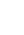 1(1)1(2)1(3)234567(1)7(2)7(3)8(1)8(2)ООООООООКол-во уч.Макс
балл2121211222222Вся выборкаВся выборкаВся выборкаВся выборка94013587754472536558467983555672Ростовская обл.Ростовская обл.Ростовская обл.3529687824466587159497684516080город Новошахтинскгород Новошахтинск72489803952565962457278485576МБОУ СОШ №16383813744533870557981407471